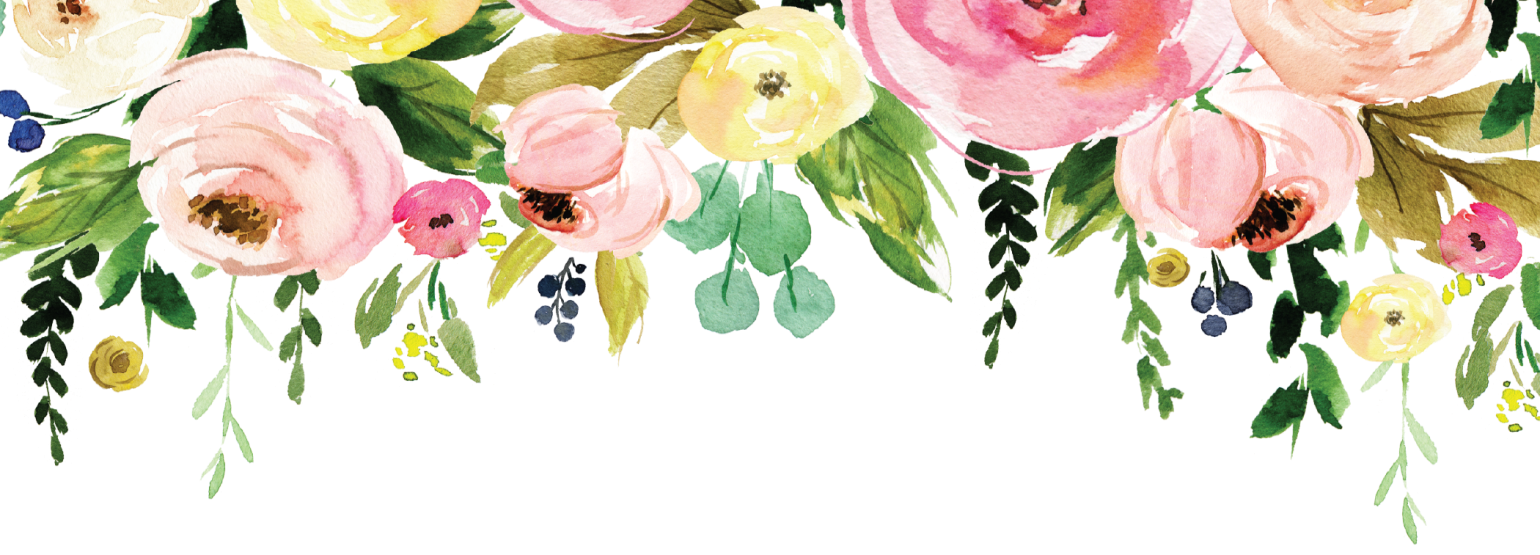 Sustainer Luncheon$20 PER PERSON. RESERVE ONLINE. JLWCF.ORG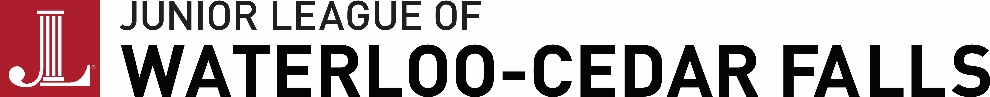 